© Bernard François- Photo : B. François Colonne- pendentif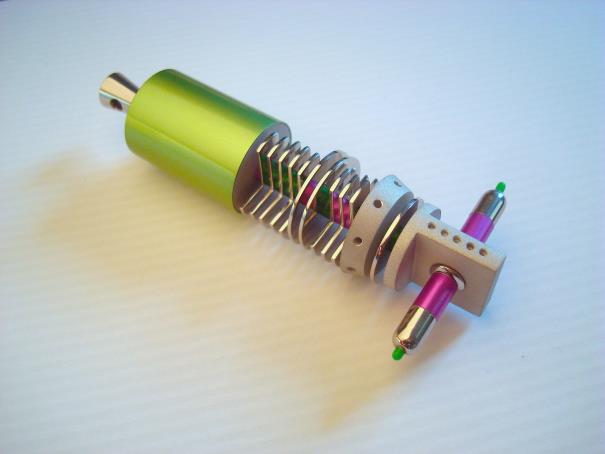  SWARTARS – 2017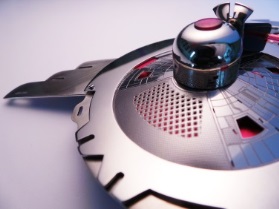 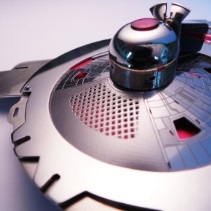 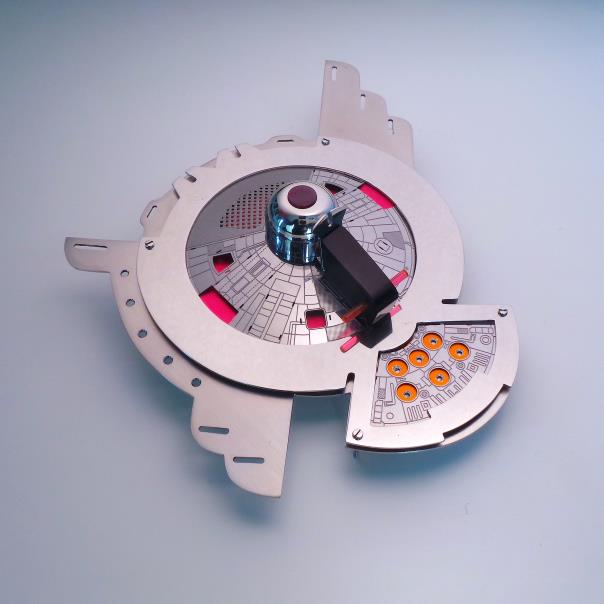 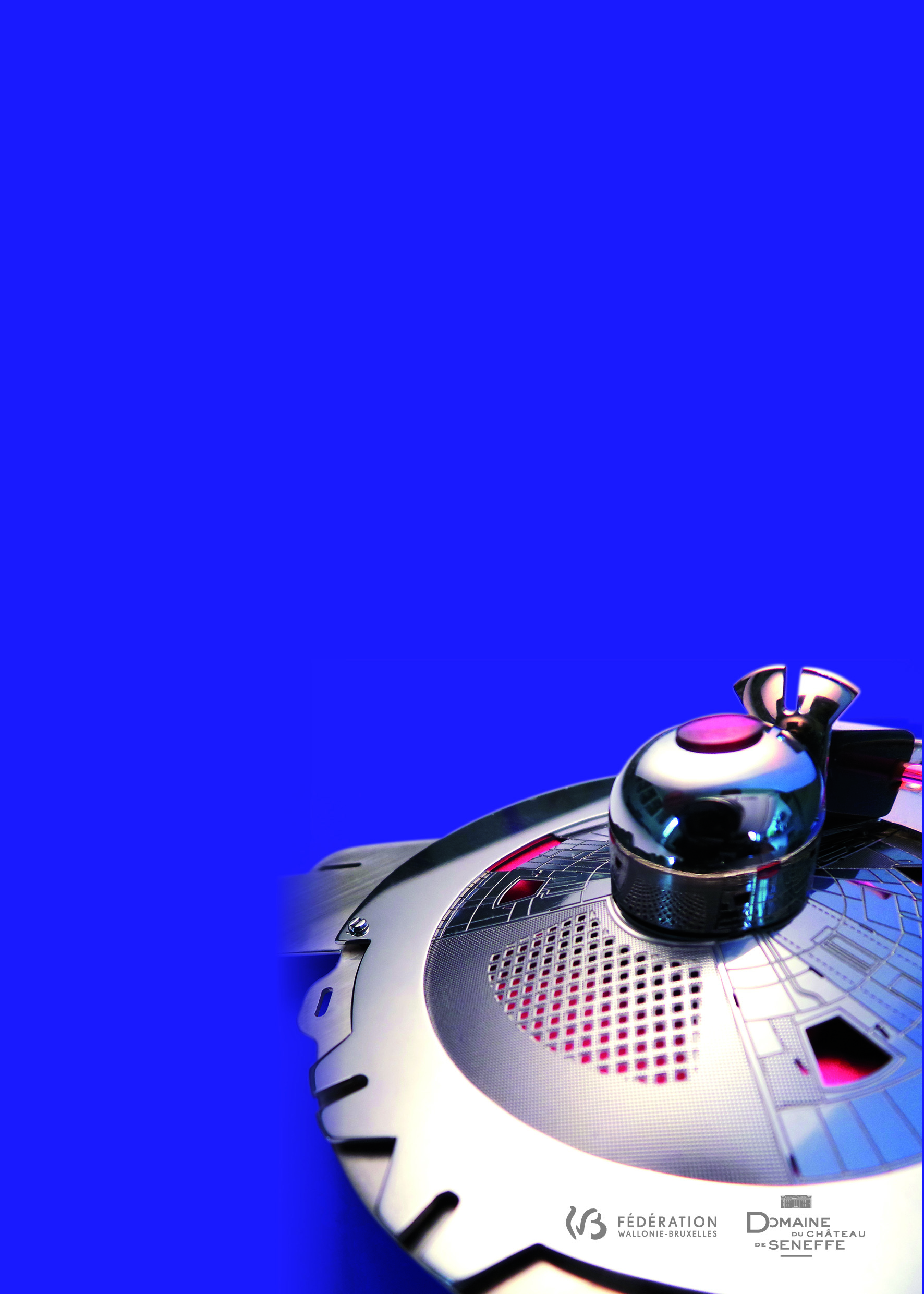  Mire – pendentif- 1989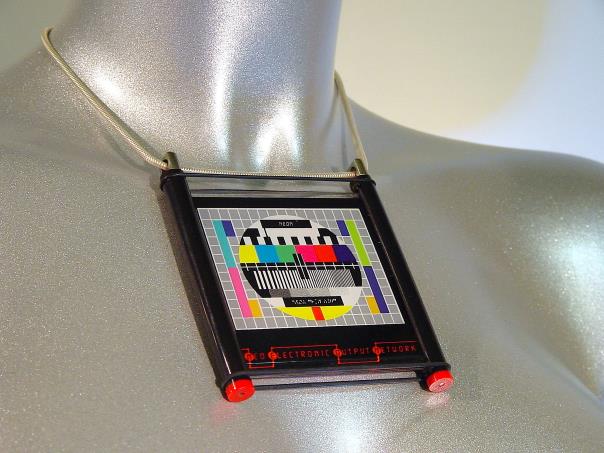  Corner (pendentif), 2014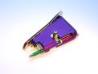  Sorbet (pendentif), 1973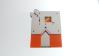  Trophée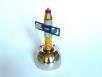  Bernard François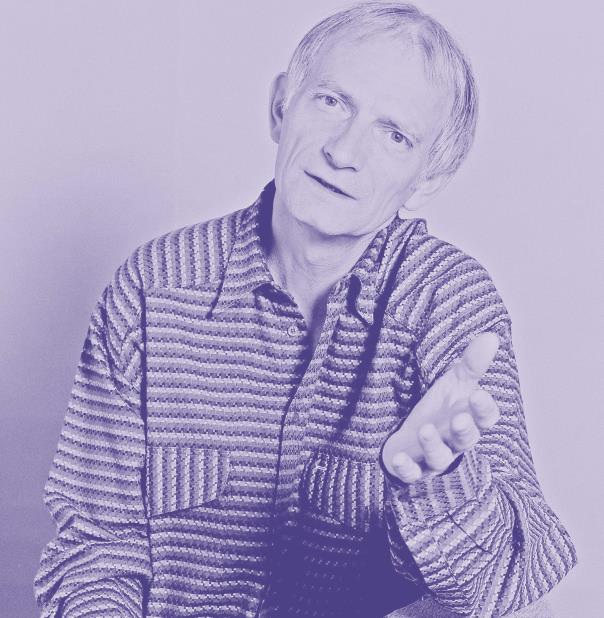 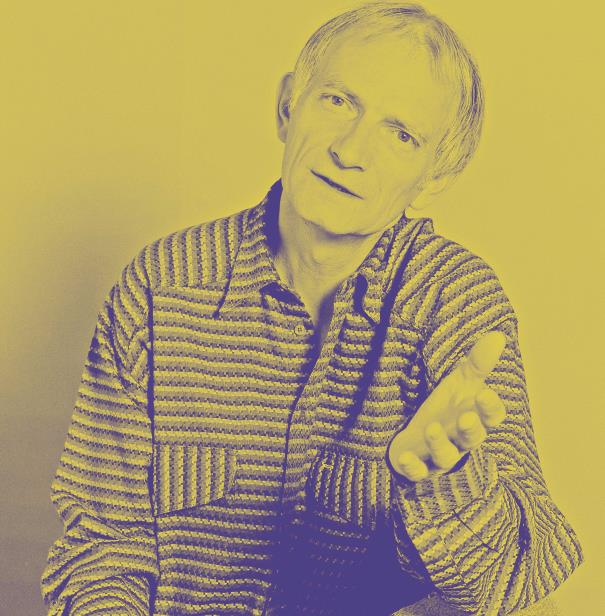  Rose rosse I (pendentif), 1998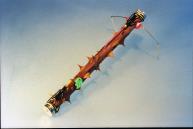 , Accross the universe (pendentif), 2007-2008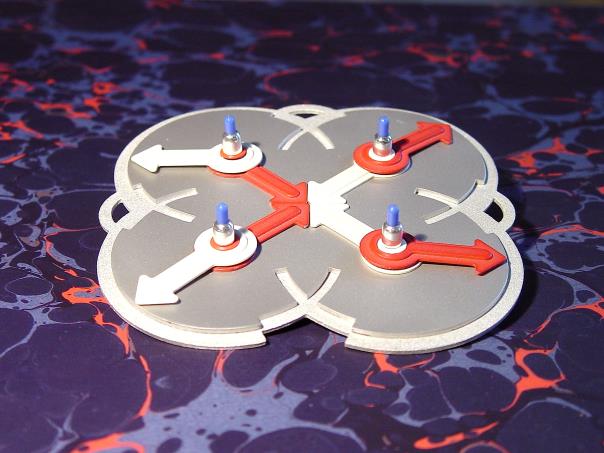  Surfon (pendentif), 2005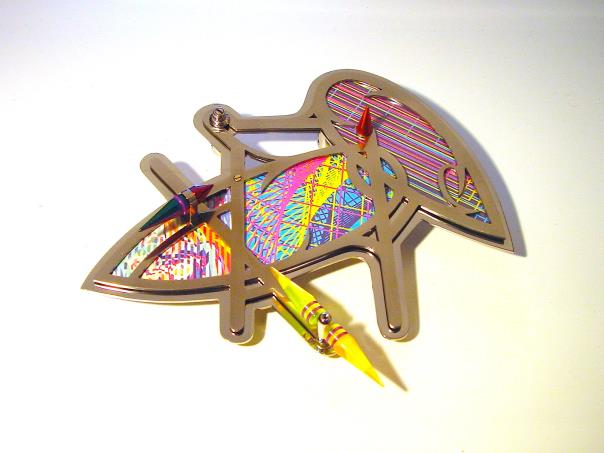  Breakfast at Tiffany's (pendentif), 2007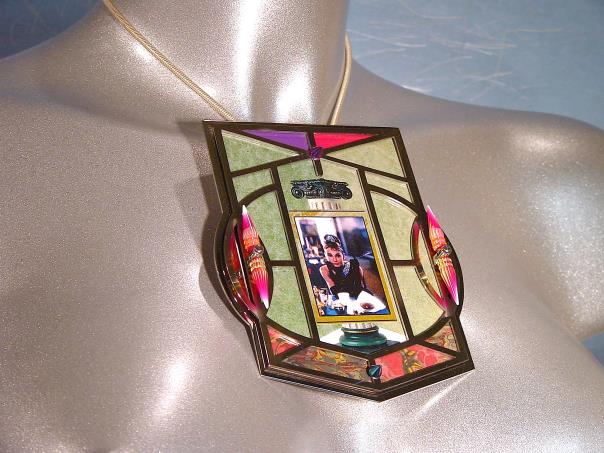 